Sdružení hasičů Čech, Moravy a SlezskaMěstské sdružení hasičů Hlavního města Prahy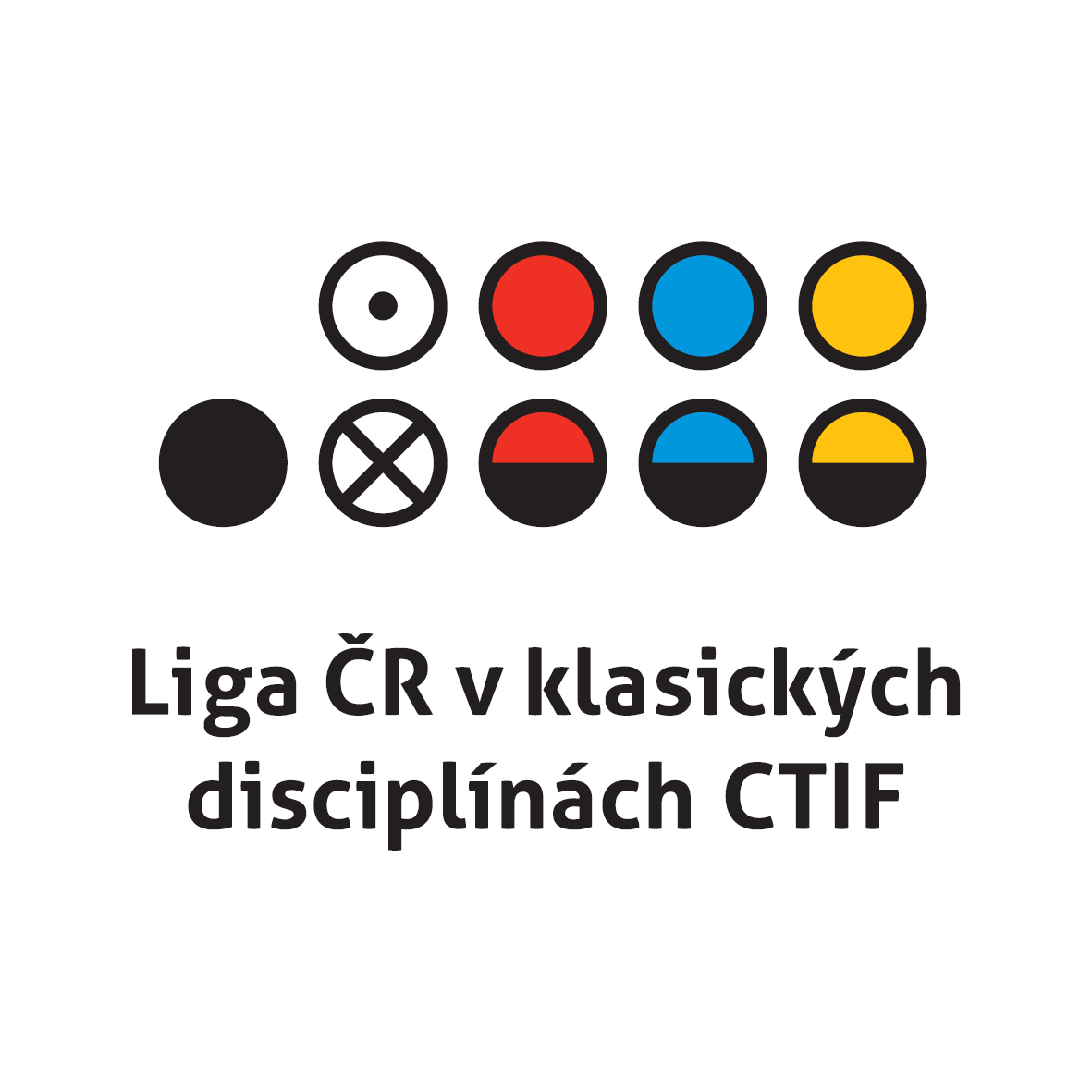 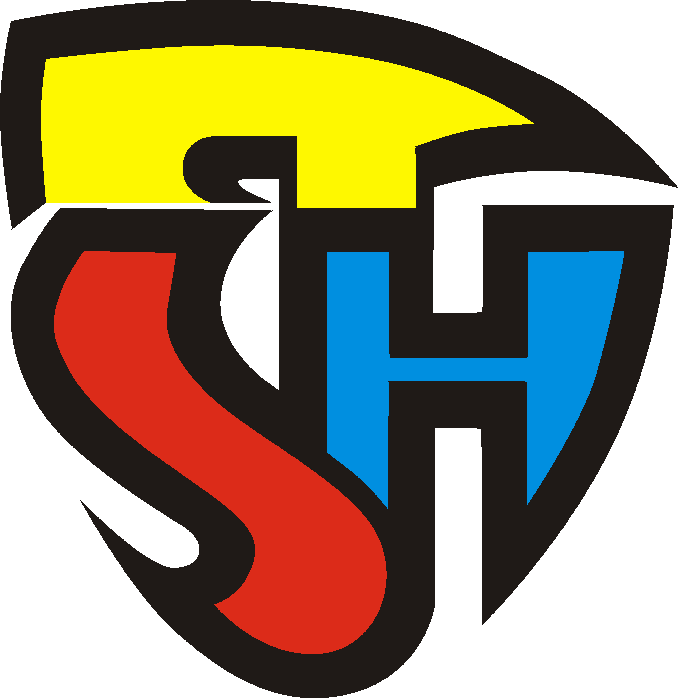 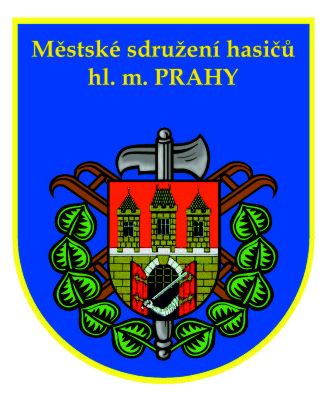 „Pražský pohár v klasických disciplínách CTIF„CELOREPUBLIKOVÁ OTEVŘENÁ SOUTĚŽ V KLASICKÝCH DISCIPLÍNÁCH CTIF, KTERÁ JE ZAŘAZENA DO LIGY CTIF 2016VŠEOBECNÁ  USTANOVENÍ:	Pořadatel:					SH ČMS – MSH Hlavního města PrahyMísto konání soutěže:		Centrum sportu Ministerstva vnitra                                        				sportovní hala Otakara Jandery                                        				Za Císařským mlýnem 1063, Praha 7- Bubeneč                                        				(GPS: 50°6’34.561“ N, 14°24’32.28“ E) Datum konání:			8.5.2016Prezence:				8. 5. 2016 od 9:20 do 9:55 hodSlavnostní zahájení soutěže:		10:00 hodTECHNICKÁ  USTANOVENÍKategorie:				Muži – třídy A,B						Ženy – třídy  A,BDisciplíny:				Požární útok CTIF (požární útok)					Štafeta CTIF 4x50 metrů (štafeta)Dráhy:					2 stavy					1 štafeta	Přihlášky:				do 30.4. 2016 na email:						MartinaSmrzova@seznam.cz	Startovné:				200 Kč za družstvoSoutěží se podle Soutěžního řádu pro MEZINÁRODNÍ HASIČSKÉ SOUTĚŽE V KLASICKÝCH DISCIPLÍNÁCH CTIF  (7. vydání 2011) s místními úpravami a upřesněními:Měření požárního útoku i štafety bude provedeno elektronickou časomírou.		Každé družstvo má nárok absolvovat 2 pokusy v každé disciplíně. Do celkového hodnocení se započítává nejlepší dosažený bodový součet z obou disciplín.V disciplíně - štafeta bude umístěna pouze jedna lávka, druhý úsek určený pro tuto překážku bude hladký.Veškeré nářadí potřebné k plnění disciplín poskytne pořadatel.Taktické značky členů soutěžního družstva pořadatel nezajišťuje.Počet pokusů v jednotlivých disciplínách (součastně i počet započítaných časů do soutěže), může být pořadateli upraven před zahájením soutěže v závislosti na počtu zúčastěných družstev.Pořadatel nezajišťuje pro soutěžní kolektivy stravu, dopravu a ubytování. Na místě bude k dispozici občerstvení.Časový průběh soutěže:	10:00 - 10:15		Slavnostní nástup a porada vedoucích družstev10:15 - 11:25	Trénink disciplíny11:30 - 13:00	Provedení soutěže13:00 - 13:30		Slavnostní nástup a vyhodnocení soutěže	Za MSH Praha : Martina Hartmanová, MartinaSmrzova@seznam.cz, 774 723 158